-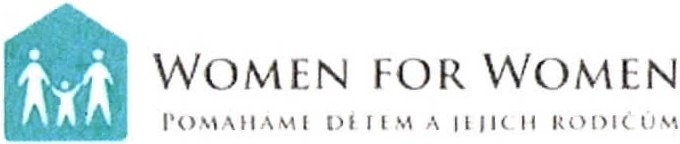 Níže uvedeného dne, měsíce a rokuWOMEN FOR WOMEN, o.p.s.IČ: 24231509 DIČ: CZ24231509se sídlem Vlastislavova 152/4, 140 00 Praha 4zapsaná v rejstříku obecně prospěšných společností, vedeném Městským soudem v Praze, oddíl O, vložka 1003,zastoupená paní Ing. Andreou Dědovou na základě plné moci ze dne 11. 7. 2023{dále jen "dárce"),aZŠ Ústí nad  Labem, Neštěmická  787/38,  p.o.Neštěmická 787/38 40007, Ústí nad Labem IČ: 44226268Zastoupena osobou: Mgr. Marie Čápová Pracovní pozice: ředitelka{dále jen "obdarovaný"){dárce a obdarovaný  dále společně či jednotlivě  označováni  jako "smluvní  strany", resp.,,smluvní strana"),uzavírají ve smyslu ust. § 2055 a násl. zákona č. 89/2012 Sb., občanského zákoníku, v platném znění tutoDAROVACÍ SMLOUVU  NA FINANČNÍ DAR(dále jen „smlouva")I.Předmět smlouvyDárce touto smlouvou daruje obdarovanému finanční částku ve výši 73080,-  Kč (slovy: sedmdesát tři tisíc osmdesát korun českých), (dále jen jako „dar") na obědové služby poskytované obdarovaným v období od 01. 02. 2024 do 30. 06. 2024 ve prospěch 59 nezletilých dětí, žáků obdarovaného; cena obědů vyplývá z kalkulace obdarovaného o zařazení do projektu Obědy pro děti, která tvoří jako Příloha č. 1 nedílnou součást této smlouvy.Výše uvedený dar bude dárcem převeden na bankovní účet obdarovaného, č. účtu 882200329/0800, vedený u Česk á spořitelna, a.s„Dar je určen pro účely úhrady záloh za obědové služby pro období od 01. 02. 2024 do06 . 2024 ve prospěch těchto nezletilých děti - žá ků:Obdarovaný se zavazuje, že zajistí, aby ředitel školy vůči žákům uvedeným v odst . 3 tohoto článku bezprostředně po obdržení daru na účet obdarovaného vydal rozhodnutí o prominutí úhrady za stravovací služby ve smyslu § 123 odst. 4 školského zákona. Obdarovaný se zavazuje potvrdit dárci tuto skutečnost nejpozději do 30 -ti dnů od obdržení daru na účet obdar ované ho.li.Práva a povinnosti smluvních  stranObdarovaný dar do svého výlučného vlastnictví přijímá.Obdarovaný se zavazuje použít dar pouze a výhradně  k účelu  vymezenému  v  čl. odst.  3 této smlouvy.Obdarovaný se zavazuje, že nejpozději do 31. 8. 2024 doloží dárci elektronické vyúčtování (skutečné vyčerpání) záloh za obědové  služby  pro období od  01. 02. 2024 do 30. 06. 2024, které  bude  zahrnovat  skutečně  vyčerpané  zálohy  za  uvedené období. V případě, že z vyúčtování vyplyne přeplatek, t j. dárcem poskytnutý dar bude převyšovat  náklady  obdarovaného  na obědové služby poskytované  žákům  uvedeným v čl. I. odst . 3 této smlouvy, je obdarovaný povinen nejpozději do 15. 9. 2024 vrátit příslušný přeplatek na  transparentní  účet  dárce  číslo  777777388/0300  vedený  u ČSOB, a.s. a do poznámky k platbě pro příjemce uvede „přeplatek nevyužitého daru 2024".Dárce a obdarovaný sjednávají, že v případě, kdy obdarovaný poruší čl. I odst. 3 a čl. li odst . 3 této smlouvy, a poruší tak svoji povinnost použít dar pouze k účelu stanoveného touto smlouvou, nebo v případě, kdy obdarovaný ve stanoveném termínu nedoloží dárci vyúčtování, popř. toto vyúčtování nebude odpovídat požadavkům  dle odst . 3 tohoto  článku,  nebo  obdarovaný  ve stanoveném termínu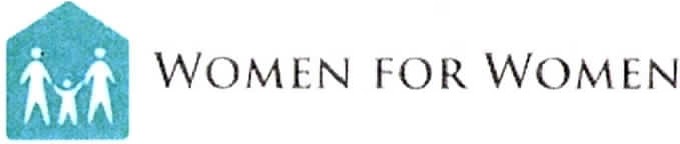 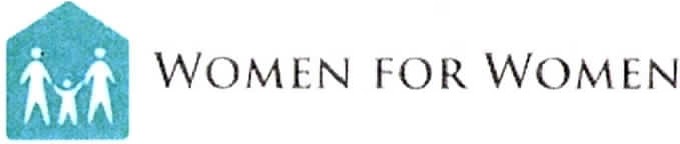 nevrátí přeplatek, je obdarovaný povinen dar v plné výši vrátit a zároveň mu zaniká možnost obdržení daru na následující období . Obdarovaný prohlašuje, že je se svojí povinností vrátit  dar dle tohoto článku  srozuměn  a s tímto   souhlasí.Ill.Nevyčerpání zálohy na obědyV případě,  že obdarovaný  nebude moci čerpat  obědové  služby na určené  žáky (viz čl.odst. 3 této smlouvy), např. z důvodu přest oupení žáka na jinou školu, z důvodu odvolání souhlasu zákonného zástupce žáka se zpracováním osobních údajů nebo z jiného důvodu přestane čerpat  příspěvky, může požádat  dárce o změnu určeného  žá ka. V případě schválení nově určeného žáka ze strany dárce uzavřou smluvní strany dodatek, jehož předmětem bude dohoda o využití nevyčerpané částky jiným, dodatkem přesně určeným žákem obdaro vaného . Obdarovaný je povinen předložit dárci návrh na využití nevyčerpané zálohy ve lhůtě 30 kalendářních dnů od okamžiku, kdy se obdarovaný dozvěděl o skutečnosti, že dítě/některé z dětí přestane u obdarovaného čerpat příspěvek na obědy, a to na emailovou adresu info@obedyprodeti.cz nebo přímo prostřednictvím internetové aplikace Obědy pro děti. Smluvní strany se zavazují uzavřít dodatek k této smlouvě nejpozději ve lhůtě 30 kalendářních dnů ode dne, kdy bude návrh dodatku k této smlouvě prokazatelně doručen obdarovanému na emailovou adresu reditel@zsnestemicka.cz.V případě, že obdarovaný nebude moci čerpat z jakéhokoliv důvodu obědové služby pro schválené žáky, je povinen tuto skutečnost zohlednit ve vyúčtování dle čl. li. odst. 3 této smlouvy a případně vzniklý přeplatek v termínu stanoveném v čl. li.  odst . 3 této smlouvy vrátit dárci.IV.Zdanění daru1. Poskytnutí daru dle této smlouvy podléhá dani z příjmu  dle  příslušných  ustanovení zákona  č. 586/1992 Sb., o daních z příjmů, v platném  znění.v.Závěrečná ustanoveníObdarovaný prohlašuje, že je oprávněn na základě souhlasu zákonných zástupců žáků uvedených v čl. I odst . 3 této smlouvy poskytnout dárci osobní údaje o žácích, jak jsou tyto uvedeny v této smlouvě, a že dárce je na základě tohoto souhlasu oprávněn tyto osobní údaje zpracovávat, to vždy ale pouze pro účely  této  smlouvy.  V případě  odvolání souhlasu zákonným  zástupcem  nebude  moci  obdarovaný  čerpat  příspěvky na žáka, jehož zákonný zástupce souhlas  odvolal.  V takovém  případě  bude postupováno  v souladu s čl. Ill  této  smlouvy.Tato  smlouva  nabývá  platnosti  a  účinnosti  dnem  jejího  podpisu  oběma  smluvními  st rana mi, t j. v případě, že nebude podepisována za současné přítomnosti obou smluvních stran, dnem, kdy bude podepsána  druhou smluvní st ran  ou.Tato smlouva může být měněna pouze písemnými dodatky podepsanými oběma smluvními st ra nami.Vztahy mezi smluvními stranami neupravené touto smlouvou  se  řídí  zákonem  č. 89/2012 Sb., občanským zákoníkem, v platném znění, a  souvisejícími  právními  předpisy. Stane-li se některé z ustanovení této smlouvy neplatným nebo neúčinným zůstávají ostatní ustanovení této smlouvy platná a účinná. Smluvní st r any se zavazují takovéto neplatné nebo neúčinné ustanovení darovací smlouvy bez odkladu nahradit přijetím nového  ustanovení  tak,  aby byl naplněn  účel smlouvy.S. Tato smlouva je vyhotovena a podepsána elekt ronicky . Tato Smlouva je v elektronické podobě uložena v elektronickém systému dárce a je obdarovanému trvale přístupná v aplikaci po přihlášení do jeho uživatelského účtu na internetové adrese www.obedyprodeti .cz. Smluvní strany prohlašují, že vyhotovení této Smlouvy v elektronické formě a zachyce né v podobě elektronického dokumentu automaticky uloženého v uživatelském účt u, je důkazem písemné formy tohoto právního jednání.6. Smluvní strany této smlouvy prohlašují, že se seznámily s jejím obsahem, že vyjadřuje jejich  pravou  a  svobodnou   vůli,  a  že  tato  smlouva   nebyla   podepsána   v tisni  ani za nápadně nevýhodných podmínek, na důkaz čehož připojují zdola své vlastnoruční podpisy.V Praze dne 01.  02. 2024V .:................. dne .............................DIČ CZ242 J l!>O't  1,,; • 2,L'!? 7tN !i, lZŠ Ústí nad Labem, Neštěmická 787/38,WOMEN FOR WOMEN, o.p.s.dárce//	p.o.Mgr. Marie ČápováobdarovanýKalkulace daru "Obědy pro děti"Název subjekt u: ZŠ Ústí nad Labem, Neštěmická 787/38, p.o.Období čerpání:	od: 01. 02. 2024do: 30. 06. 2024Částka dle DS: 73080 KčDle čl. I odst . 4 darovací smlouvy, se obdarovaný se zavazuje, že zajistí, aby ředitel  školy  vůči  žákům uvedeným  v odst . 3 tohoto  článku  bezprostředně  po obdržení daru  na účet  obdarovaného  vydal  rozhodnutí  o prominutí úhrady za stravovací služby ve smyslu § 123 odst. 4 školského zák ona. Obdarovaný se zavazuje potvrdit dárci tuto skutečnost nejpozději do 30 -ti dnů od obdržení daru na účet obdarovaného = připojí naskenované Potvrzení o splnění povinnosti s razítkem a podpisem jako dokument do žádosti v aplikaci.WOMEN  FOR WOMEN, o.p. s.se sídlem Vlastislavova 152/4, 140 00 Praha 419. 3. 2024Věc: Potvrzení o splnění povinnosti dle § 123 odst. 4 školského zákona    ze strany základní školyVážení,v souladu s čl. I. odst . 4 darovací smlouvy, pro školní rok 2023/ 24,  vám tímto  pot vr zujeme,  že ředitel školy prominul všem dětem uvedeným v darovací smlouvě (popř. v dodatku k darovací smlouvě), úplatu za obědové služby dle § 123 odst . 4 školského zákona a to  ve výši 73080,- Kč, jak  je uvedeno v darovací  smlouvě.ZŠ Ústí nad La bem,  Neštěmická 787/38, p.o.Neštěmická 787/38 40007, Ústí nad Labem IČ: 44226268Zastoupena osobou: Mgr. Marie Čápová Pracovní pozice : ředitelka,'	· 1  .	.	/...........................................I//1IJméno a příjmeníPočet1 obědCelkemdnů4033 Kč1320 Kč4033 Kč1320 Kč4033 Kč1320 Kč4033 Kč1320 Kč4033 Kč1320 Kč4033 Kč1320 Kč4033 Kč1320 Kč4033 Kč1320 Kč4033 Kč1320 Kč4033 Kč1320 Kč4033 Kč1320 Kč4031 Kč1240 Kč4033 Kč1320 Kč4031 Kč1240 Kč4031 Kč1240 Kč4031 Kč1240 Kč4031 Kč1240 Kč4031 Kč1240 Kč4031 Kč1240 Kč4031 Kč1240 Kč4031 Kč1240 Kč4031 Kč1240 Kč4031 Kč1240 Kč4031 Kč1240 Kč4031 Kč1240 Kč4031 Kč1240 Kč4031 Kč1240 Kč4031 Kč1240 Kč4031 Kč1240 Kč4031 Kč1240 Kč4031 Kč1240 Kč4031 Kč1240 Kč4033 Kč1320 Kč4031 Kč1240 Kč4029 Kč1160 Kč4029 Kč1160 Kč4029 Kč1160 Kč4029 Kč1160 Kč4029 Kč1160 Kč4033 Kč1320 Kč4031 Kč1240 Kč4031 Kč1240 Kč4031 Kč1240 Kč4031 Kč1240 Kč4031 Kč1240 Kč4033 Kč1320 Kč4029 Kč1160 Kč4029 Kč1160 Kč4029 Kč1160 Kč4031 Kč1240 Kč4031 Kč1240 Kč4029 Kč1160 Kč4029 Kč1160 Kč4029 Kč1160 Kč4029 Kč1160 Kč4029 Kč1160 Kč4029 Kč1160 Kč4029 Kč1160 Kč4029 Kč1160 KčCELKOVÁ ČÁSTKA73080 Kč